Cyril CLOUZEAU 					 		Ostéopathe 69 00 0067 4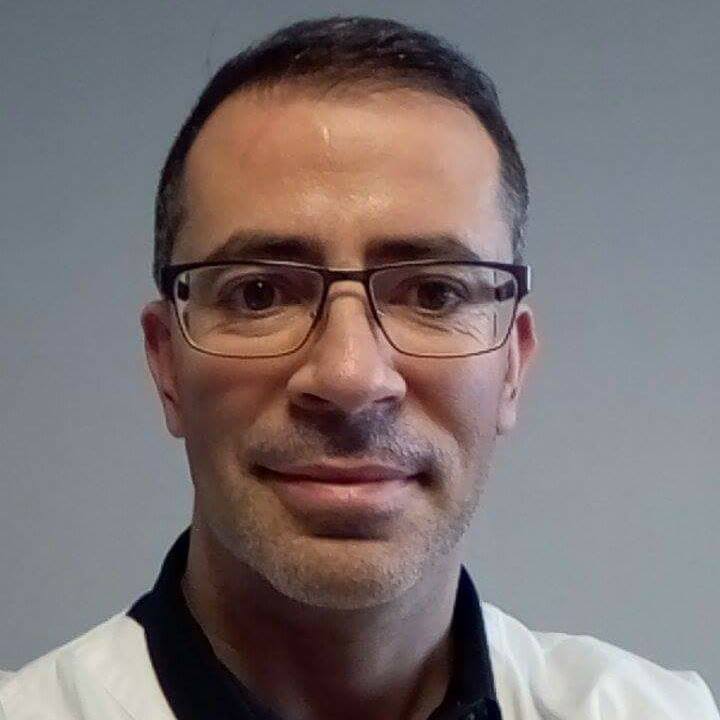 Né le 3 avril 1975 à Bron (69)						06.16.96.66.52Nationalité française							cyril.clouzeau@gmail.comMarié, 3 enfants (2010-2004-2001)					2 rue de la claire 69009 Lyon 13 rue Hector Berlioz 69009 Lyon					www.cyril-clouzeau.comResearch Interest Score 56,2h-index 5 (Mars 2024)ORCID: 0000-0001-9816-5337Formation2022-2024	Master en épistémologie des sciences : MADELHIS : Université de Nancy (INE 223112381df)2014-2019 	Doctorant en santé publique université Lyon 1, ED N°205, Laboratoire P2S, EA 41292011-2012 	DU de recherche clinique : Epidémiologie clinique : Université Lyon 12008-2009 	M1 en sciences de l’éducation : Ingénierie de la formation : Université de Tours : Mention TB2007-2008 	MASTER SHS : mention philosophie : Culture et santé : Université Lyon 3 : Mention AB2005-2007 	DIU Douleur : Psychologie et psychopathologie : Université de médecine de St Etienne2001 		DU d’anatomie et d’imagerie médicale appliquée à la clinique : Université Paris V1995-2001 	DO : Formation en ostéopathie à l’Institut Supérieur d’Ostéopathie (ISO) de Lyon1994 		1ère année de médecine PCEM1 : UFR Lyon-nord : Université Lyon 11993 		Baccalauréat série C : mathématiques et sciences physiques : Lycée Charles de Foucaud Parcours professionnelDepuis 2020	Chargé de cours en hématologie et immunologie au CEESO Lyon 2021-2023	Coordinateur référent des mémoires à IFSO Vichy conduite du plan Article 2024 2016-2023	Chargé de cours au DU de philosophie de l’ostéopathie à UCLy : La perception en ostéopathie Juin  2017	Conférencier international : Thème : Qu’est-ce que la perception en ostéopathie ?2016-2019 	Co-responsable de la Commission Recherche ISOstéo Lyon : fin de mission au 30 juin 20192014-2019	Chercheur associé de l’équipe d’accueil EA 4129 : Parcours Santé Systémique : Université de Lyon2010-2014	Responsable de l’Unité Recherche d’ISOstéo LyonDepuis 2009	Chargé de cours en biomécanique clinique à ESOOP Bron2008-2009 	Président du Comité Consultatif d’Ethique du Registre des Ostéopathes de France : Membre 9872007-2013 	Membre associé du Centre de Recherche et d’Innovation pour le Sport (CRIS) : Université Lyon 1 2001-2019 	Chargé de cours en biomécanique et philosophie de l’ostéopathie à ISOstéo LyonDepuis 2004	Ostéopathe vacataire du centre de santé Jean Goullard à Vaulx-en-Velin2004-2012 	Ostéopathe vacataire de la Fondation Dispensaire Général de Lyon2001-2011	Fondateur et président d’OPS : Ostéos Pour le Sport : ostéopathe sur évènements sportifsDepuis 2001	Ostéopathe en cabinet libéral à Lyon 1998-2002 	Ostéopathe d’équipes sportives : Hockey sur glace de Villard de Lans, Centaures de Grenoble1995-1999	Equipier puis Manager Responsable de Quart chez Mc Donald’s France, restaurants de Lyon2023-2024	Auditeur libre en L2 de philosophie à l’université Lyon 3 2024 		Certificat de formation de conseiller en diététique en naturopathie 2022 		Co-fondateur du Collectif Ostéopathique de Recherche en Philosophie et en Sciences à Lyon Août 2020 	Titulaire du permis bateau côtier Août 1993	Titulaire du permis B + 125 cc Pratique de la course à pied (semi-marathon) depuis 2014, Trails et Ultra Trail depuis Juin 2023 (côte ITRA = 423 en 2023)Pratique du tennis (classé 30 en 1993) et du golf (Index = 18,5 acquis en 2012) Objets de Recherche L’étude des effets spécifiques de l‘ostéopathie sur la douleur chronique et les effets neuro végétatifs : 2010-2015Les modélisations arthrocinétiques physiologiques de la dysfonction ostéopathique : 2013-2017L’étude anthropologique et philosophique de la perception en ostéopathie depuis 2014-2019L’épistémologie de l’ostéopathie depuis 2019Publications : 14 articles en auteurs et co-auteur 1 Place de l’ostéopathie dans les troubles de la statique du pied. Revue Phlébologie, Annales vasculaires, Déc 20102 Réflexion éthique et institutionnalisation de l’éthique. Ethique et santé, vol 8, n°3, Sept 2011 3 Motor performance may be improved by kinesthetic imagery, specific action verb production, and mental calculation.: Neuroreport. 2012 Jan 25;23(2):78-814 Evaluation qualitative du test de flexion debout. La revue de l’ostéopathie n° 9, Mai 20135 Effect of action verbs on the performance of a complex movement. PLoS One. 2013 Jul 3;8(7).6 Evaluation of the Performance of Students in Manual Training in Osteopathy. http://www.osteopathie.ru/science-science.html, Mai 20147 Effet de la manipulation ostéopathique sur les structures péri-articulaires cervicales. La revue de l’ostéopathie, n°15, Mai 20168 Étude longitudinale de l’évolution naturelle de la dysfonction articulaire rachidienne thoracique chez le sujet sain : https://www.osteopathie-france.fr/osteopathes/osteo-formation/lesion-osteo/2856-la-dysfonction-articulaire-rachidienne-thoracique, Juin 20169 Qui vient entre nos mains ? Etude des consultations en ostéopathie de 1995 à 2015. www.osteomag.fr/recherche/etudes-statistiques/vient-entre-nos-mains-etude-descriptive-longitudinale-consultations-osteopathie-de-1995-à-2015/ 9 septembre 201610 What Place Should Osteopathy Take in the System of Medical Services in France ? Russian Osteopathic Journal, № 3–4 (38–39) 201, p76, décembre 201711 Pourquoi évaluer la pratique de l'ostéopathie ? La revue de l’ostéopathie, n°19, Déc 201712 Étude clinique contrôlée de l’effet du traitement adjuvant ostéopathique dans les douleurs précoces et tardives chirurgicales post-sternotomie. La revue de l’ostéopathie, n°22, Avril 201913 Être un bon ostéopathe, About Osteopathy, Revue d’ostéopathie, www.osteopathy.be, Déc 202214 Vers une critériologie des bonnes compétences et de l’identité professionnelle, Revue ApoStill, Académie d’Ostéopathie, Oct 2023, https://www.academie-osteopathie.fr/produit/vers-une-criteriologie-des-bonnes-competences-et-de-lidentite-professionnellePosters scientifiques : 31 Qu’est-ce que la dysfonction vertébrale en ostéopathie ? 7ème Symposium Romand d’ostéopathie, Juin 20122 Peut-on objectiver une dysfonction ostéopathique du rachis cervical ? 8ème Symposium Romand d’ostéopathie de Lausanne, http://www.mainslibres.ch/pdf/symposium_phy_ost_2013/stand_exposants_2013.pdf Novembre 2013 3 Etude de la manipulation ostéopathique sur une dysfonction vertébrale thoracique. 11ème symposium international d’ostéopathie de Nantes, Mars 2017Congrès / Conférences : 8 1 Janvier 2010, IFSI Vinatier, Bron : La place du toucher dans la rencontre clinique. http://www.srap-psychosomatique.fr/programme20092010.php 2 Novembre 2013, Ecully : Quels outils de mesure pour l’ostéopathie de demain ? http://www.isosteoasso.com/964/, 3 Mai 2014, Paris : Débats sur la recherche, https://www.osteopathie-france.fr/osteopathes/osteo-formation/recherche/2294-osteobio-debat-sur-la-recherche4 Juillet 2014, Colloque du ROF, Lyon : La perception ostéopathique, approche et réflexions à partir de textes philosophiques 5 Juin 2017, Kazan, Congrès international d’ostéopathie : Study of the results of osteopathic treatment in patients presenting dysfunctions of the thoracic spine. 6 Octobre 2017, Villeurbanne, 22ème Journée Scientifique de l’EDISS : Epistémologie de la perception en ostéopathie 7 Mars 2019, Lyon, Colloque du Registre des Ostéopathes de France : Qu’est-ce que la perception en Ostéopathie ? 8 Juin 2019, Moscou, Congrès international d’ostéopathie : Epistémologie de la perception en ostéopathieWebographie / Articles en ligne : 7  13 Décembre 2018, Les cinq points de Still https://www.revue.sdo.osteo4pattes.eu/spip.php?article2093&lang=fr1er Janvier 2019, Refuser d’être professionnel de santé ?https://www.revue.sdo.osteo4pattes.eu/spip.php?article2107&lang=fr3	5 juin 2019, Suis-je légitime à penser mon ostéopathie et non l’ostéopathie ?https://www.revue.sdo.osteo4pattes.eu/spip.php?article2211&lang=fr4	15 Juillet 2019, Joyeux 143 ans ostéopathie...https://www.revue.sdo.osteo4pattes.eu/spip.php?article2254&lang=fr5	27 Septembre 2022, Être un bon ostéopathehttps://www.revue.sdo.osteo4pattes.eu/spip.php?article2780&lang=fr6	5 Septembre 2023, L’ostéopathie est-elle en mouvement ?https://www.revue.sdo.osteo4pattes.eu/spip.php?article29687	7 février 2024, Que disent mes consultations ?https://www.revue.sdo.osteo4pattes.eu/spip.php?article3173&lang=fr